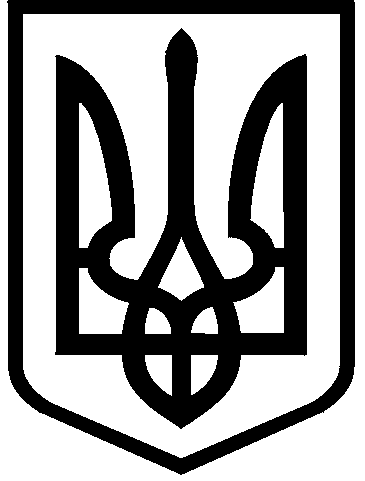 КИЇВСЬКА МІСЬКА РАДАVIII СКЛИКАННЯПОСТIЙНА КОМIСIЯ З ПИТАНЬ БЮДЖЕТУТА СОЦIАЛЬНО-ЕКОНОМIЧНОГО РОЗВИТКУ01044, м. Київ, вул. Хрещатик, 36, каб. 1001                           тел.:(044)202-72-98, 202-70-43Протокол № 8/192позачергового засідання постійної комісії Київської міської ради з питань бюджету та соціально-економічного розвиткувід 26.03.2020 13:45Місце проведення: Київська міська рада, м. Київ, вул. Хрещатик, 36, каб 514Склад комісії – 20 депутатів Київської міської ради.Присутні –  13 депутатів Київської міської ради, членів постійної комісії:Відсутні – 7 депутатів Київської міської ради: Кузик П.М., Никорак І.П.,            Руденко О.П.,  Товмасян В.Р., Чернецький О.С., Ярошенко Р.В., Яловий В.Б.Запрошені:                                               Порядок денний:1. Про розгляд додаткових пропозицій до проєкту рішення Київської міської ради «Про внесення змін до рішення Київської міської ради від 12 грудня 2019 року                № 456/8029 «Про бюджет міста Києва на 2020 рік» (доручення заступника міського голови – секретаря Київської міської ради від  23.03.2020  № 08/231-729/ПР).2. Про розгляд додаткових пропозицій до проєкту рішення Київської міської ради «Про внесення змін до Програми економічного і соціального розвитку м. Києва на 2018–2020 роки, затвердженої рішенням Київської міської ради від 21 грудня 2017 року № 1042/4049» (доручення заступника міського голови – секретаря Київської міської ради від  23.03.2020  № 08/231-728/ПР).ВИСТУПИВ: Странніков А.М. з інформацією щодо порядку  денного позачергового засідання постійної комісії Київської міської ради з питань бюджету та соціально-економічного розвитку від 26.03.2020 та із запитанням щодо доповнення порядку денного додатковими питаннями.ВИСТУПИВ: Маляревич О.В. з пропозицією доповнити порядок денний позачергового засідання постійної комісії питанням щодо повторного розгляду проєкту рішення Київської міської ради «Про внесення змін до Міської цільової програми розвитку транспортної інфраструктури міста Києва на 2019-2023 роки, затвердженою рішенням Київської міської ради від 14 листопада 2019 року № 222/7795» (доручення заступника міського голови – секретаря Київської міської ради від  23.03.2020 № 08/231-731/ПР) та розгляду правового висновку до проєкту рішення, наданого управлінням правового забезпечення діяльності Київської міської ради листом від 26.03.2020 №08/230-542.Питання, винесені на розгляд з голосу:3. Про повторний розгляд проєкту рішення Київської міської ради «Про внесення змін до Міської цільової програми розвитку транспортної інфраструктури міста Києва на 2019-2023 роки, затвердженою рішенням Київської міської ради від 14 листопада 2019 року № 222/7795» (доручення заступника міського голови – секретаря Київської міської ради від  23.03.2020 № 08/231-731/ПР) та розгляд правового висновку до проєкту рішення, наданого управлінням правового забезпечення діяльності Київської міської ради листом від 26.03.2020 №08/230-542.ВИСТУПИВ: Странніков А.М. із пропозицією затвердити в цілому порядок денний позачергового засідання постійної комісії із додатковими питаннями.ВИРІШИЛИ: Затвердити порядок денний позачергового засідання постійної комісії в цілому з урахуванням додаткових питань.   ГОЛОСУВАЛИ:  «за» – 13,  «проти» – 0,	 «утримались» – 0, «не голосували» – 0.     Рішення прийнято.                              Розгляд (обговорення) питань порядку денного:ВИСТУПИВ:  Странніков   А. М. із пропозицією щодо зміни черговості розгляду питань порядку денного позачергового засідання, а саме, розглянути питання №3 порядку денного.3.        Про повторний розгляд проєкту рішення Київської міської ради «Про внесення змін до Міської цільової програми розвитку транспортної інфраструктури міста Києва на 2019-2023 роки, затвердженою рішенням Київської міської ради від 14 листопада 2019 року № 222/7795» (доручення заступника міського голови – секретаря Київської міської ради від  23.03.2020 № 08/231-731/ПР) та розгляд правового висновку до проєкту рішення, наданого управлінням правового забезпечення діяльності Київської міської ради листом від 26.03.2020 №08/230-542.ВИСТУПИВ: Маляревич О.В. з інформацією, що ним направлені уточнені правки до зазначеного проєкту рішення листом від 26.03.2020 №08/279/8/058-88, у зв’язку з чим його лист від 25.03.2020 №08/279/8/058-87 вважати недійсним.Доповідач запропонував відхилити правовий висновок до проєкту рішення, наданий управлінням правового забезпечення діяльності Київської міської ради листом від 26.03.2020 №08/230-542 та повторно підтримати проєкт рішення Київської міської ради «Про внесення змін до Міської цільової програми розвитку транспортної інфраструктури міста Києва на 2019-2023 роки, затвердженою рішенням Київської міської ради від 14 листопада 2019 року                     № 222/7795» (доручення заступника міського голови – секретаря Київської міської ради від  23.03.2020 № 08/231-731/ПР) із рекомендаціями, викладеними у його листі від 26.03.2020 №08/279/8/058-88.ВИРІШИЛИ: 1. Відхилити правовий висновок управління правового забезпечення діяльності Київської міської ради до проєкту рішення Київської міської ради «Про внесення змін до Міської цільової програми розвитку транспортної інфраструктури міста Києва на 2019-2023 роки, затвердженою рішенням Київської міської ради від 14 листопада 2019 року № 222/7795» (доручення заступника міського голови – секретаря Київської міської ради від  23.03.2020 № 08/231-731/ПР) (лист управління правового забезпечення діяльності Київської міської ради від 26.03.2020                   №08/230-542).2. Повторно підтримати проєкт рішення Київської міської ради «Про внесення змін до Міської цільової програми розвитку транспортної інфраструктури міста Києва на 2019-2023 роки, затвердженою рішенням Київської міської ради від 14 листопада 2019 року № 222/7795» (доручення заступника міського голови – секретаря Київської міської ради від  23.03.2020 № 08/231-731/ПР) із рекомендаціями, викладеними у листі депутата Київської міської ради Маляревича О.В. від 26.03.2020 №08/279/8/058-88ГОЛОСУВАЛИ:  «за» – 13,  «проти» – 0,	 «утримались» – 0, «не голосували» – 0.Рішення прийнято.ВИСТУПИВ:  Странніков   А. М. із пропозицією щодо зміни черговості розгляду питань порядку денного позачергового засідання, а саме, розглянути питання № 2 порядку денного.2.                 Про розгляд додаткових пропозицій до проєкту рішення Київської міської ради «Про внесення змін до Програми економічного і соціального розвитку м. Києва на 2018–2020 роки, затвердженої рішенням Київської міської ради від 21 грудня 2017 року № 1042/4049» (доручення заступника міського голови – секретаря Київської міської ради від  23.03.2020  № 08/231-728/ПР).СЛУХАЛИ: Інформацію Мельник Н.О. — директора Департаменту економіки та інвестицій виконавчого органу Київської міської ради (КМДА) щодо результатів опрацювання протокольного доручення постійної комісії Київської міської ради з питань бюджету та соціально-економічного розвитку, яке надане на засіданні від 25.03.2020 (протокол засідання № 7/191).Доповідач поінформувала, що Департаментом економіки та інвестицій спільно із Департаментом фінансів виконавчого органу Київської міської ради (КМДА) та головними розпорядниками бюджетних коштів опрацьовані пропозиції до проєкту рішення Київської міської ради «Про внесення змін до Програми економічного і соціального розвитку м. Києва на 2018–2020 роки, затвердженої рішенням Київської міської ради від 21 грудня 2017 року № 1042/4049» (доручення заступника міського голови – секретаря Київської міської ради від  23.03.2020            № 08/231-728/ПР), що були озвучені на засіданні постійної комісії Київської міської ради з питань бюджету та соціально-економічного розвитку 25.03.2020 депутатами Київської міської ради Грушком В.В., Шлапак А.В., Костенко Л.В. та в.о. голови Дарницької районної в місті Києві державної адміністрації .В ОБГОВОРЕННІ ВЗЯЛИ УЧАСТЬ: Странніков А.М., Левін В.І., Дрепін А.В., Терентьєв М.О.ВИСТУПИВ: Дрепін А.В. з пропозицією ставити на голосування окремо кожну правку, що опрацьована Департаментом економіки та інвестицій виконавчого органу Київської міської ради (КМДА).ВИСТУПИЛА: Мельник Н.О. з пропозицією підтримати пропозицію депутата Київської міської ради Костенко Л. В., оголошену на засіданні постійної комісії Київської міської ради з питань бюджету та соціально-економічного розвитку 25.03.2020, а саме: не зменшувати видатки по об’єкту «Реконструкція підземного пішохідного переходу на вул. Зої Гайдай біля будинку №5 у Оболонському районі м. Києва» у сумі 1167,3 тис. грн. за рахунок зменшення асигнувань по об’єкту «Будiвництво дiльницi Сирецько-Печерської лiнiї метрополітену вiд станцiї "Сирець" на житловий масив Виноградар з електродепо у Подiльському районi» відповідно до листа Департаменту транспортної інфраструктури виконавчого органу Київської міської ради (КМДА) від 25.03.2020 № 053-4135.ВИРІШИЛИ: Підтримати пропозицію депутата Київської міської ради                            Костенко Л. В. щодо не зменшення видатків по об’єкту «Реконструкція підземного пішохідного переходу на вул. Зої Гайдай біля будинку №5 у Оболонському районі м. Києва» у сумі 1167,3 тис. грн. за рахунок зменшення асигнувань по об’єкту «Будiвництво дiльницi Сирецько-Печерської лiнiї метрополітену вiд станцiї "Сирець" на житловий масив Виноградар з електродепо у Подiльському районi» відповідно до листа Департаменту транспортної інфраструктури виконавчого органу Київської міської ради (КМДА) від 25.03.2020 № 053-4135.ГОЛОСУВАЛИ:  «за» – 13,  «проти» – 0,	 «утримались» – 0, «не голосували» – 0.Рішення прийнято.В ОБГОВОРЕННІ ВЗЯЛИ УЧАСТЬ: Мельник Н.О., Странніков А.М., Левін В.І., Шлапак А.В.ВИСТУПИЛА: Шлапак А.В. з пропозицією збільшити асигнування на                                          5 000,0 тис. грн по об’єкту «Реконструкція з надбудовою навчально-адміністративного корпусу Київського університету ім. Бориса Грінченка по просп. Павла Тичини, 17 у Дніпровському районі м. Києва» за рахунок відповідного зменшення бюджетних призначень на виконання заходів міської цільової комплексної програми профілактики та протидії злочинності в м.Києві «Безпечна столиця».ВИРІШИЛИ: Підтримати пропозицію депутата Київської міської ради Шлапак А.В. щодо збільшення асигнувань на 5 000,0 тис. грн по об’єкту «Реконструкція з надбудовою навчально-адміністративного корпусу Київського університету ім. Бориса Грінченка по просп. Павла Тичини, 17 у Дніпровському районі м. Києва» за рахунок відповідного зменшення бюджетних призначень на виконання заходів міської цільової комплексної програми профілактики та протидії злочинності в м.Києві «Безпечна столиця».ГОЛОСУВАЛИ:  «за» – 11,  «проти» – 0,	 «утримались» – 0, «не голосували» – 2.Рішення прийнято.ВИСТУПИВ: Ясинський Г.І. з пропозицією підтримати правку, що була вчора ним озвучена на засіданні постійної комісії Київської міської ради з питань бюджету та соціально-економічного розвитку під час коригування бюджету міста Києва на 2020 рік та погоджена із Департаментом житлово-комунальної інфраструктури виконавчого органу Київської міської ради (Київської міської державної адміністрації), а саме: зменшити асигнування у сумі 1 400,0 тис грн з Державного історико-меморіального Лук’янівського заповідника та врахувати відповідну суму коштів на розробку проектно-кошторисної документації та проходження експертизи по об’єкту  «Будівництво системи телеметричного  системи збору даних обліку енергоресурсів та розрахунку енергобалансів КП «Київтеплоенерго».В ОБГОВОРЕННІ ВЗЯЛИ УЧАСТЬ: Репік В.М., Ясинський Г.І., Странніков А.М., Левін В.І.ВИРІШИЛИ: Підтримати пропозицію депутата Київської міської ради                Ясинського Г.І. щодо зменшення асигнувань у сумі 1 400,0 тис грн з Державного історико-меморіального Лук’янівського заповідника та врахувати відповідну суму коштів на розробку проектно-кошторисної документації та проходження експертизи по об’єкту  «Будівництво системи телеметричного  системи збору даних обліку енергоресурсів та розрахунку енергобалансів КП «Київтеплоенерго».ГОЛОСУВАЛИ:  «за» – 7,  «проти» – 0,	 «утримались» – 0, «не голосували» – 6.Рішення не прийнято.ВИСТУПИВ: Странніков А.М. з інформацією, що у зв’язку із початком пленарного засідання сесії Київської міської ради та необхідністю депутатам Київської міської ради бути присутніми на ньому, позачергове засідання постійної комісії Київської міської ради з питань бюджету та соціально-економічного розвитку від 26.03.2020 (протокол № 8/192) оголошено закритим.    Голова     комісії                                                                    А.Странніков    Секретар комісії							  Г.ЯсинськийСтранніков А.М.голова постійної комісії, головуючий;Маляревич О.В.Костенко Л.В.перший заступник голови постійної комісії (з питань інвестиційної діяльності);заступник голови постійної комісії;Ясинський Г.І.секретар постійної комісії;Веремеєнко О.Л.член постійної комісії;Гончаров В.В.член постійної комісії;Горбунов Я.В.член постійної комісії;Дрепін А.В.                      член постійної комісії;Левін В.І.член постійної комісії;Павлик В.А.член постійної комісії;Сулига Ю.А.          член постійної комісії;Терентьєв М.О.член постійної комісії;Шлапак А.В.член постійної комісії.Мельник Н.О.директор Департаменту економіки та інвестицій виконавчого органу Київської міської ради (Київської міської державної адміністрації);Репік В.М.директор Департаменту фінансів виконавчого органу Київської міської ради (Київської міської державної адміністрації);